ОПРОСНЫЙ ЛИСТ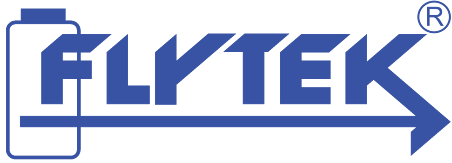 ДЛЯ ПОДБОРА ДРОБИЛОК, УСТАНАВЛИВАЕМЫХ НА СИСТЕМАХ ВОДООТВЕДЕНИЯ ОСНОВНЫЕ ДАННЫЕ НЕОБХОДИМЫЕ ДЛЯ ПОДБОРАДата:       ______Подпись заказчика:  ____________ __________________      Ф.И.О. Должность
Заказчик:Объект, адрес:Должность ФИО:Тел. / Факс. / Моб.-mail:Средний расходСредний расходСредний расход       м3/ч       л/с       л/сМаксимальный часовой притокМаксимальный часовой притокМаксимальный часовой приток       м3/ч       л/с       л/сКоличествоКоличествоКоличествоРабочих:          шт.Резервных:        шт.Резервных:        шт.Тип строительстваТип строительстваТип строительстваНовое строительство Реконструкция Реконструкция Канальная установка(также доступна для установки в стеклопластиковые ёмкости)Навесная установка внасосной станцииНавесная установка внасосной станцииФланцевая установка     IN-LINE измельчителя на трубопроводе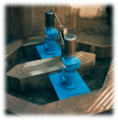 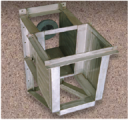 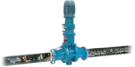 Сечение каналав месте установки:Диаметр подводящего трубопровода:Диаметр подводящего трубопровода:Диаметртрубопровода:Ш =        ммГ   =        ммДу =        ммДу =        ммДу =        ммУровень воды в канале при: q max:        мм  q ср.:        ммУровень воды в канале при: q max:        мм  q ср.:        ммМакс. наполнение подводящего трубопровода          %Исполнение НС:  железобетон  стеклопластикИсполнение НС:  железобетон  стеклопластик Исполнение НС:  железобетон  стеклопластикОтносительные отметки:• подводящего коллектора• днище НСВнутренний диаметр НС       ммИСПОЛНЕНИЕИСПОЛНЕНИЕИСПОЛНЕНИЕИСПОЛНЕНИЕИСПОЛНЕНИЕТип привода:  Сухой (IP54)  Сухой (IP54)  Сухой (IP55)  Погружной (IP68)Место установки ШУ:  В помещении  В помещении  На улице  СпециальноеОсобые требования:Дополнительные условияДополнительные условияДополнительные условияДополнительные условияДополнительные условияУсловия поставки:Условия поставки:  Склад поставщика г. Санкт-Петербург  Склад поставщика г. Санкт-Петербург  Склад поставщика г. Санкт-ПетербургДополнительная информацияДополнительная информацияЧертеж системы от руки или приложить к опросному листу имеющуюся схемуЧертеж системы от руки или приложить к опросному листу имеющуюся схему